                                                                                                                                                                                                                                                                                                                                                                                                                                                                                                                                                                                                                                                                                                                                                                                          MVRAL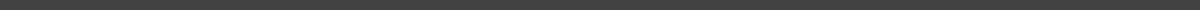 	WHO WE ARE		MVRAL is a carefully designed line that represents art, positivity and culture through our clothing. It's crucial that we explain our intentions with this brand because our company involves  more than just clothing and apparel. Here at MVRAL we look at our line as a movement and an impact to society as a whole. Every piece that our company releases are carefully designed by a group of fashion designers graduated from schools such as Central Saint Martins, Parsons School Of Design, London College of Fashion and other Universities around the world. These fashion designers team up with artists, and when we say artists we speak for everyone across the spectrum. Artists in architecture, sculpture, painting, literature, music, performing and film. “As a means to cope, many young designers are adopting a collaborative spirit, looking to the world of art to draw inspiration from in which to apply to their respective crafts.(The Rise of Art Collaborations in Streetwear, Hypebeast)” These seven forms of art and the individuals who are passionate about it create the muse for our clothing. Along with our concept, MVRAL gives back to society whether it's building schools in other countries to lowering gang violence in irritated communities, the list goes on.WHO THEY ARE 	MVRALs main product are the classic bomber jackets. Excluding the alternations of design and fabric material used as tools to create different types pieces, the possibilities can be endless with the creations of bomber jackets. “Perhaps the most characteristic aspect of streetwear, and an aspect that high fashion brands are now attempting to emulate, is the model of the “drop. (How Streetwear Is Influencing a New Era, Adweek)”  Towards consumers our releases are highly anticipated from our online store to our flagship store. Due to countless marketing analytics our consumers are based around ages of 20 to 35 years of age and since the brand is strictly unisex we touch base with males and females with annual income of $75,000 to $100,000 (or more) a year who strive to obtain our products through drops and waiting in line to physically buy the merchandise. Following 2021 MVRAL has been running laps around our Competitors such as Supreme, Off-White and Palace due to it's carefully planned concept design and quality being a hybrid of street & high fashion.THE NEXT STEP 	Due to the quick entrance into the year of 2021 our company is currently working on MVRAL’s 2021’s spring/summer collection including ready to wear bomber jackets from heavy winter bombers to light weight spring and summer bomber jackets. This collection will follow an interesting artistic platform to present our new collection at our flagship store in Soho where our consumers will be able to come in and interact with our store in a way like never before. The following pages will provide information about members of the team along with a basic outline of the brand. MEET THE TEAMFinancial Director 	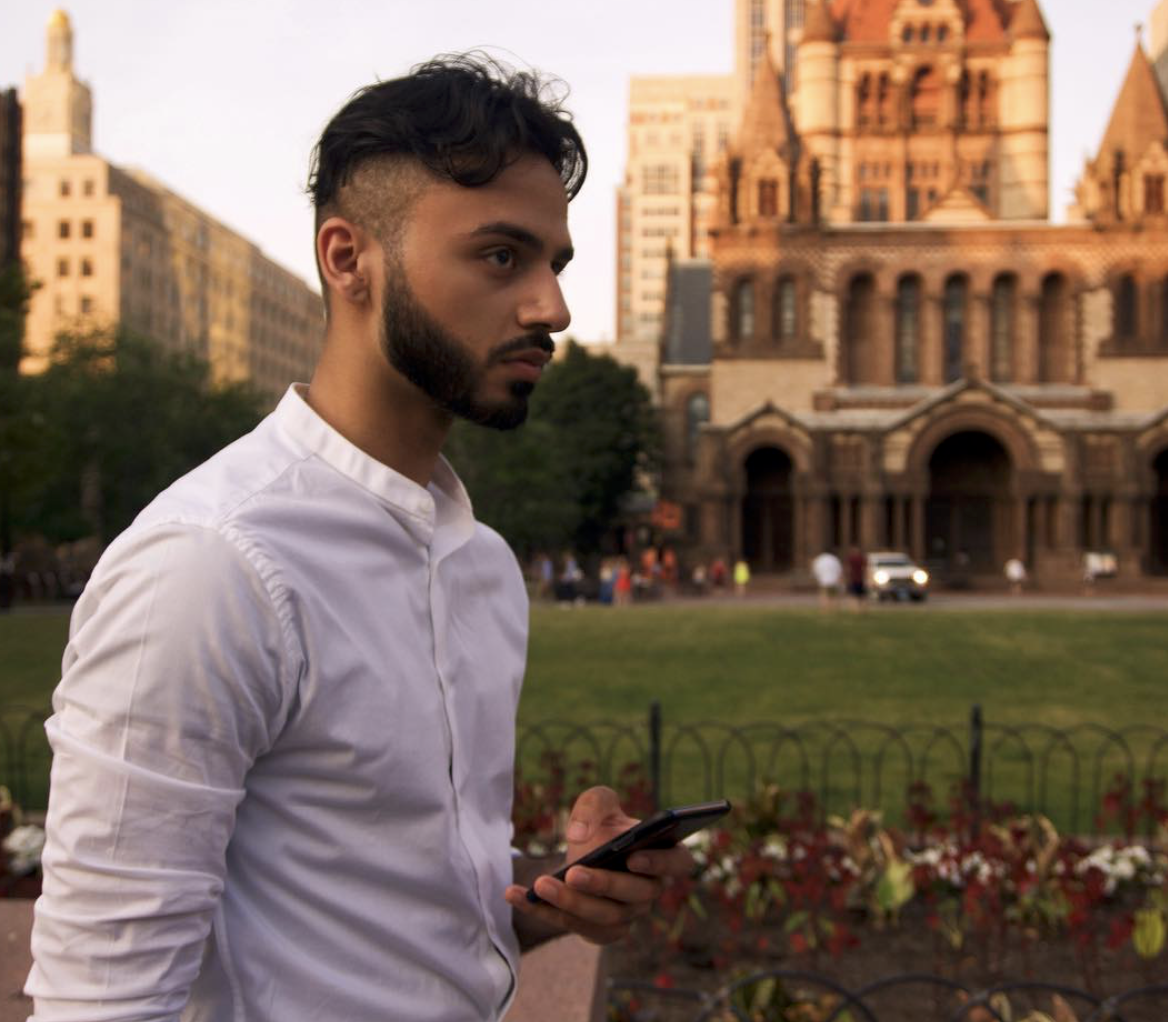 Ikram Ahmad a graduate from Boston college in Finance Management joined our company in 2014 and has been with us ever since. Before that he was a Financial advisor at Fendi’s  Corporate office in Rome, Italy. Ikram has been with us for seven years and as a finance director Mr. Ahmad is in charge for the Financial branch of MVRAL. Ikram and his team are responsible for accounting and holding all financial records with the company. As well as managing the company's expenses and analyzing statistics of the future financial situation of the brand. Ikram and his team do a tremendous job in forecasting the sales in each quarter and will continue to do so as the company proceeds.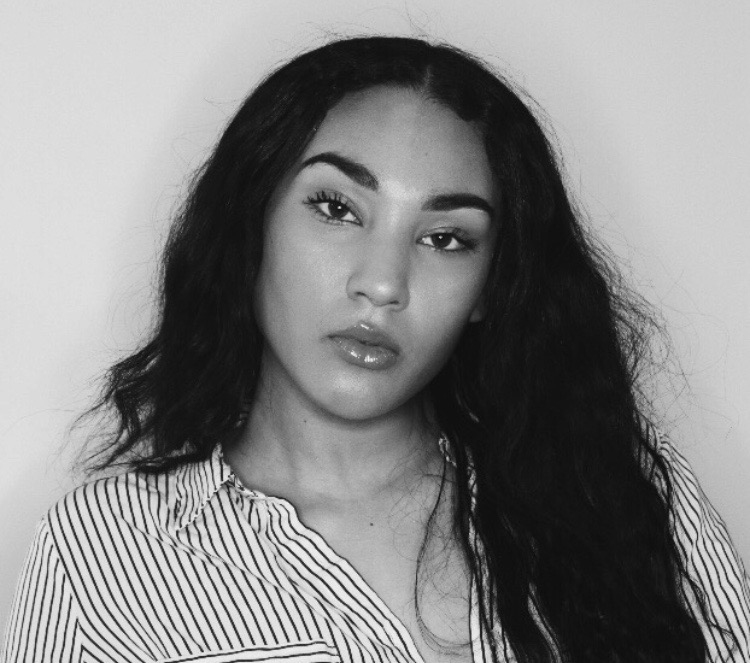 Merchandising DirectorHere at MVRAL our first leg of success comes from our merchandising department. Ileana Rivera is a devoted college graduate from Fashion Institute of Design & Merchandising located in Los Angeles. With her bachelors in Fashion Merchandising Mrs. Rivera was able to obtain a job at Diesels corporate office in Breganze, Italy as a merchandising manager. Ileana has been MVRALs merchandising director since 2018. For three years Mrs. Rivera and her team of merchandising assistants have been in charge of MVRAL’s planning and buying for materials and products. As well as product development involving modification and changes to the brands merchandise. Mrs Rivera holds responsibility in the stores operations aspect of the business such as it's retail management as well as it's delivering and receiving of its merchandise. As of right now Ileana is doing an amazing job in her position as well as taking classes in New York's LIM for her masters to grow in our company.    Marketing Director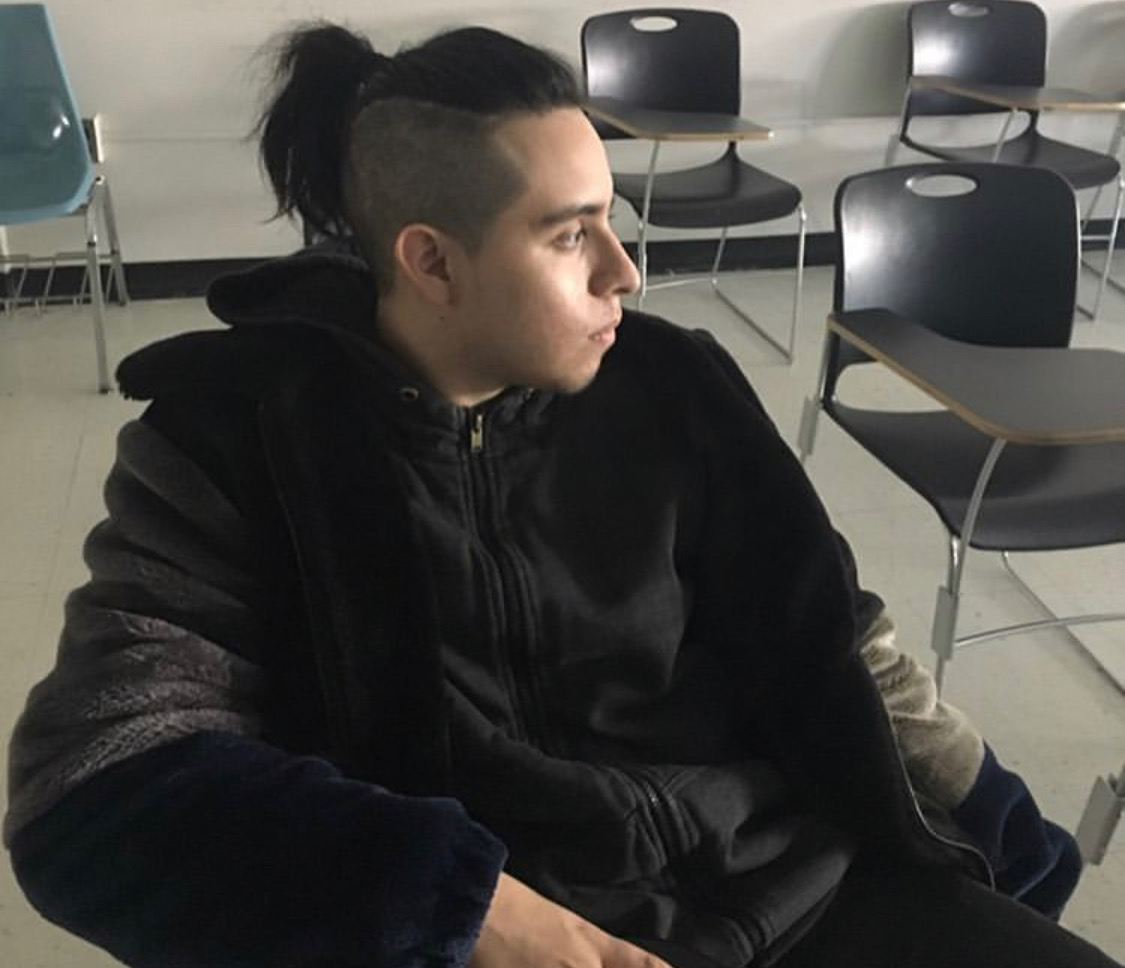 The second leg of success in our brand comes from the Marketing aspect. Understanding our clientele and extending our reach has been accomplished by Erick Chavez’s ability to curate marketing efforts with his team for MVRAL and has been largely successful so far. Mr. Chavez’s experience includes working for the LVMH corporation as Marketing Director in New York and has effectively translated his work ethic into the independent clothing brand. Mr.Chavez’s credentials include a Master’s degree at Baruch College in Marketing Management. His work includes working under Dior as Marketing Director and as Assistant Marketing Manager at Rimowa. Mr.Chavez ability to gauge the audience and effectively communicate with the customers has been accounted for in order to use this new endeavor as a climax point for his professional career.OVERVIEWCompany Name: MVRAL Location: 49 Howard St, New York NY 10013Products: Clothing & Apparel(Jackets)Main Product: Classic Bomber Jackets Company Branches:Financial DepartmentMerchandising Department Marketing DepartmentGeneral Consumer Analytics-Age: 20-35Any Culture & EthnicityConsumer Income: $50,000 to $100,000Apparel for both gendersDemographics-Men and women within the ages of 20-35 and any one considered as Millenials.By 2020 Millennials are expected to count as one in three adults in the United StatesMillenials are the most diverse generation with 44.2% being part of a minority race or ethnic groups such as Hispanics, African American and Asian.Psychographics-Athletes StudentsFamous Instagrammers Personal TrainersActive men & women CelebritiesGeographics- Los Angeles, CANew York, NYMiami, FLMoscow, Russia Brasilia, Brazil Paris, FranceRETAIL LOCATION	MVRAL will be located on 49 Howard st, New York NY 10013. This is a perfect location for our brand due to the fact it's located in one of the fashion capitals of the world. Being in manhattan MVRAL is exposed to a number of consumers ranging from young high schoolers to celebrities and hypebeast residents as well as close cumpetetors that share the same fashion style as us such as Supreme, Off-White and Palace. We chose New York for a number of reasons but the main was due to its natural concept art and contagious atmosphere. When we want you to think of MVRAL we want you to think of art and what the brand stands for. Having it originating from New York brings it that authentic feel to it when buying our products. 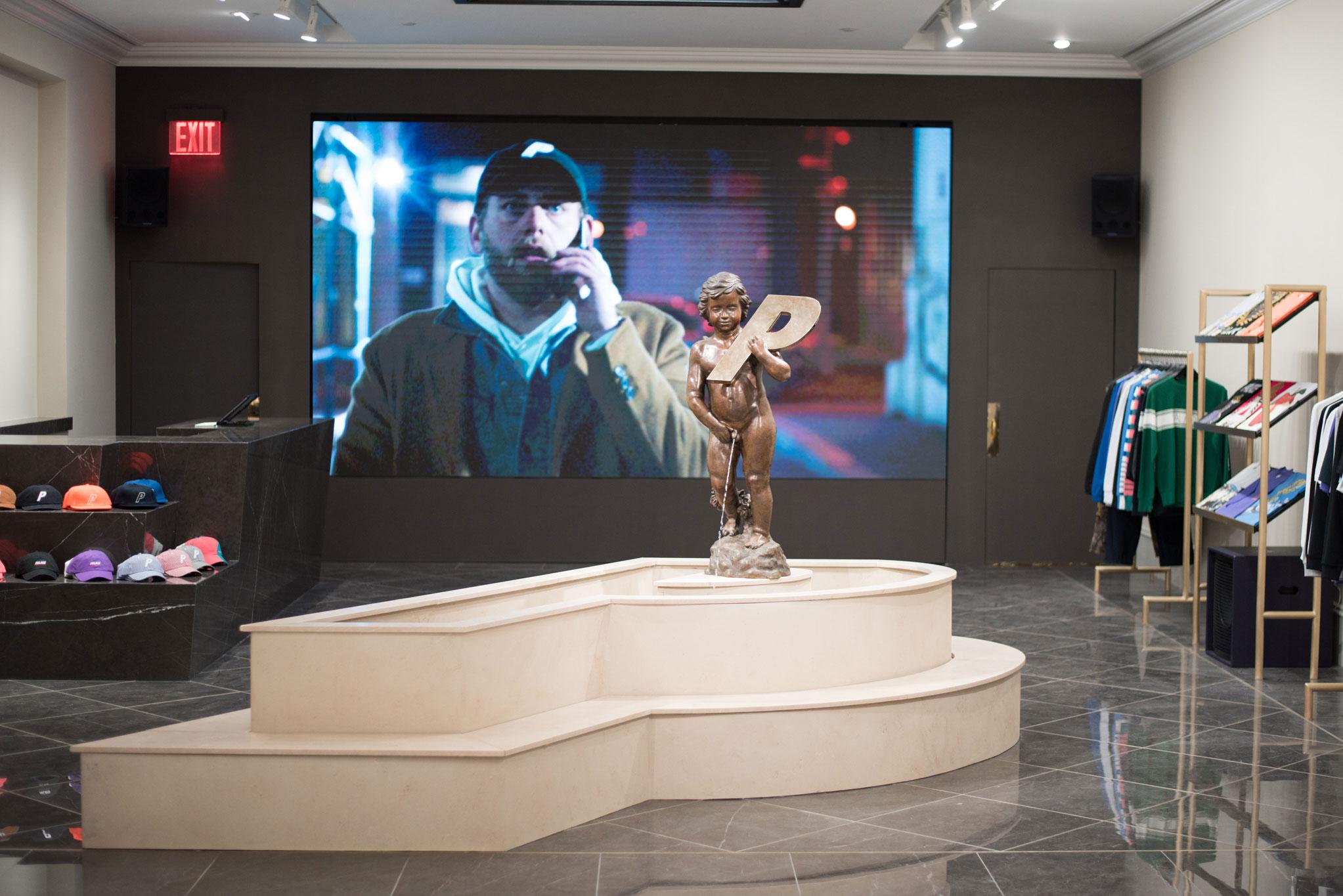 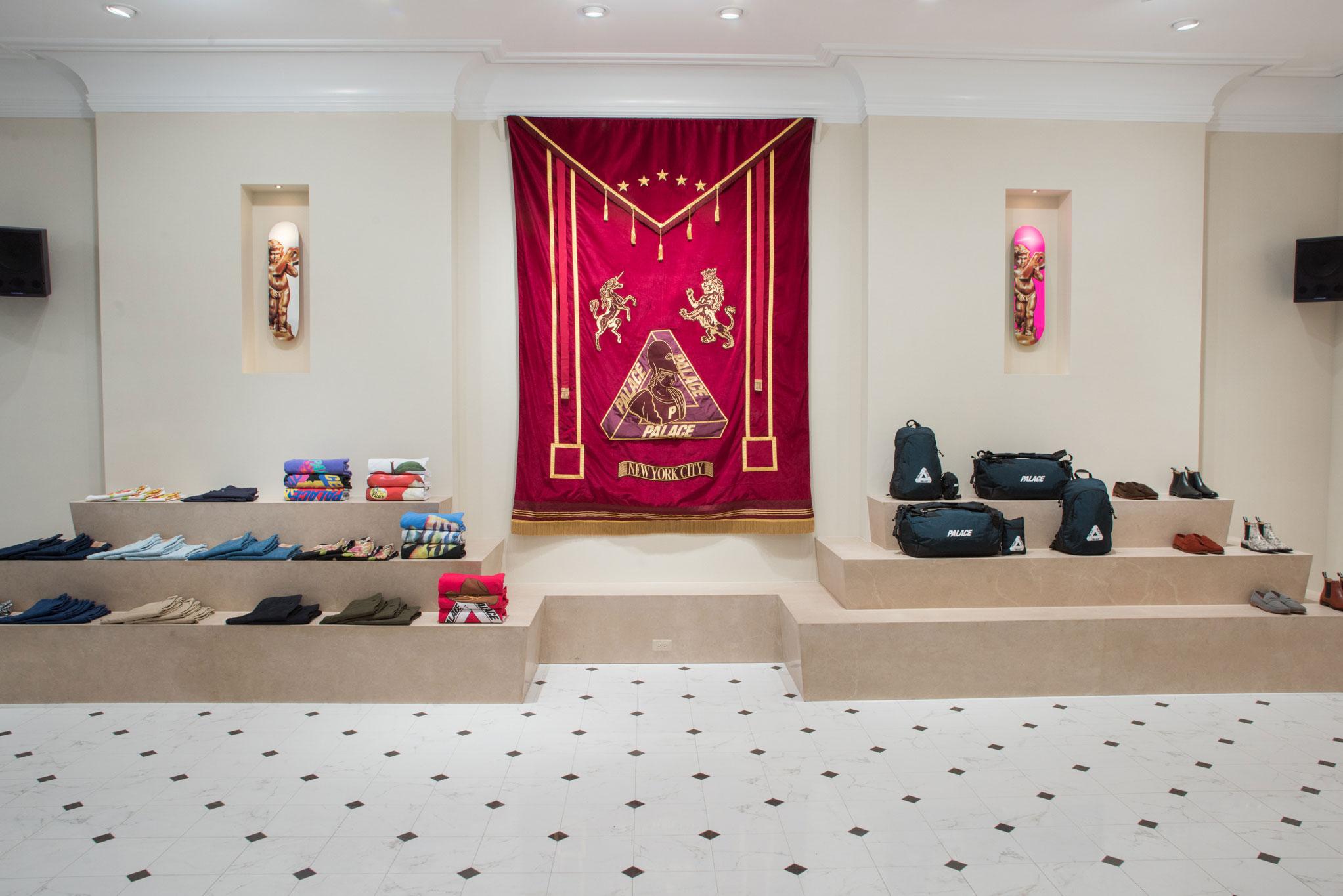 WORK CITEDStan. (2017, November 24). The Rise of Art Collaborations in Streetwear. Retrieved from       https://hypebeast.com/2017/10/the-rise-of-art-collaborations-in-streetwearSulima, J., & Sulima, J. (2018, August 23). How Streetwear Is Influencing a New Era of Luxury   Fashion. Retrieved from  https://www.adweek.com/brand-marketing/how-streetwear-is-influencing-a-new-era-of-luxury-f   ashion/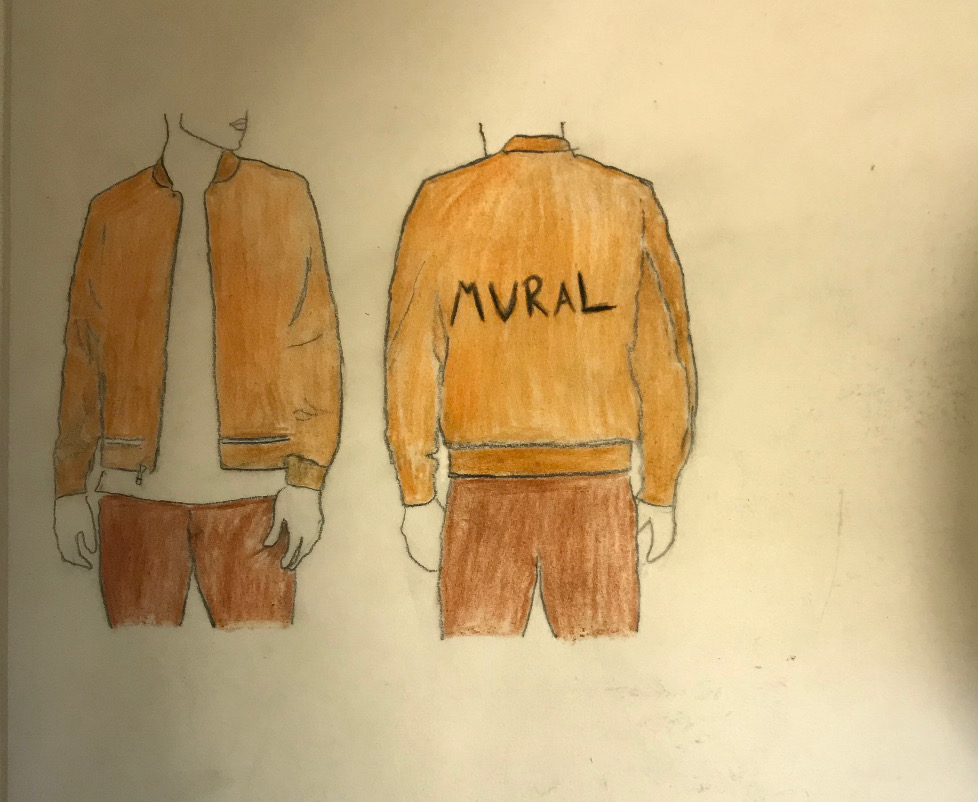 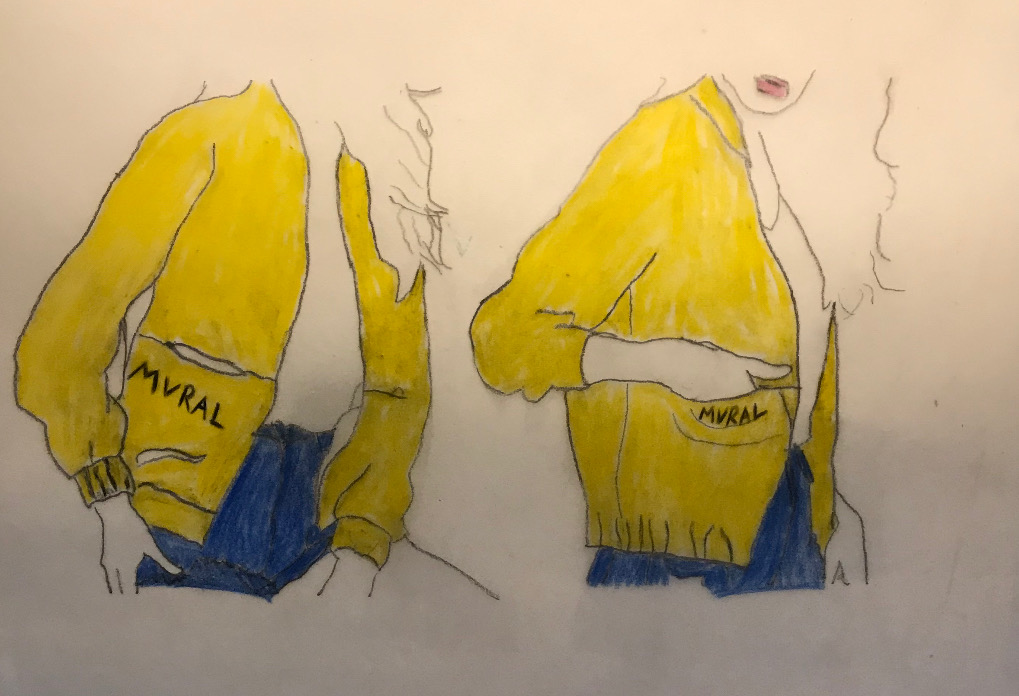 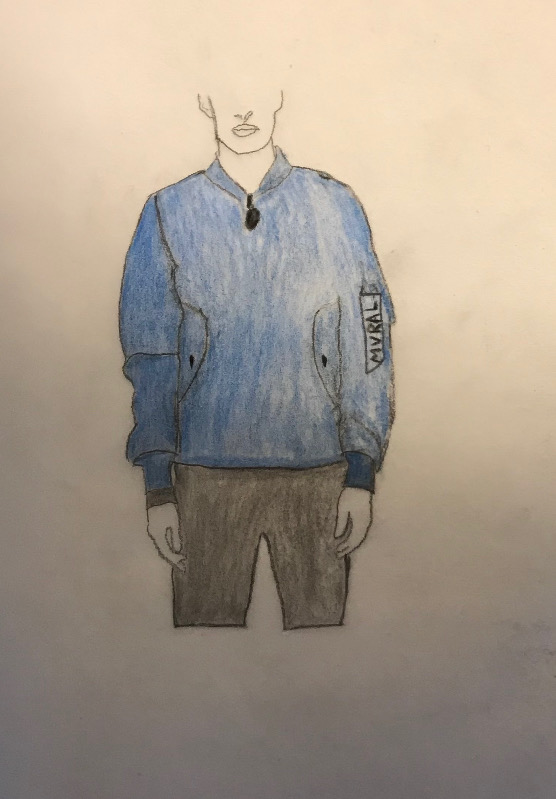 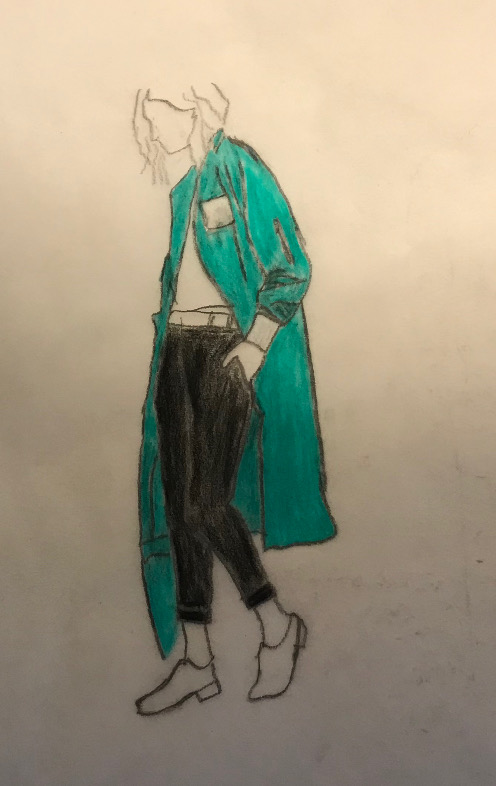 OPEN TO BUY SCHEDULEPART B1:FEBRUARY:MARCH:APRIL:MAY:JUNE:JULY:Part B2:Part B3:Part B4FEBRUARY SKU LISTMARCH SKU LISTAPRIL SKU LISTMAY SKU LISTJUNE SKU LISTJULY SKU LISTPlanned Sales$300,000Planned Reduction$20,000EOM Stock$200,000= Total Monthly Needs$520,000BOM Stock$160,000= Planned Purchase$360,000Merchandise on order$125,000= Open to buy$235,000Planned Sales$200,000Planned Reduction$26,000EOM Stock$80,000= Total Monthly Needs$306,000BOM Stock$200,000= Planned Purchase$106,000Merchandise on order$15,000= Open to buy$91,000Planned Sales$300,000Planned Reduction$31,000EOM Stock$110,000= Total Monthly Needs$441,000BOM Stock$80,000= Planned Purchase$361,000Merchandise on order$145,000= Open to buy$216,000Planned Sales$200,000Planned Reduction$17,000EOM Stock$90,000= Total Monthly Needs$307,000BOM Stock$110,000= Planned Purchase$197,000Merchandise on order$35,000= Open to buy$162,000Planned Sales$400,000Planned Reduction$28,000EOM Stock$210,000= Total Monthly Needs$638,000BOM Stock$90,000= Planned Purchase$548,000Merchandise on order$170,000= Open to buy$378,000Planned Sales$250,000Planned Reduction$25,000EOM Stock$70,000= Total Monthly Needs$345,000BOM Stock$210,000= Planned Purchase$135,000Merchandise on order$24,000= Open to buy$111,000Average Monthly Sales:February$300,000March$200,000April$300,000May$200,000June$400,000July$250,000Total on Sales:$1,650,000Total Average:$275,000Average Monthly on Order:February$125,000March$15,000April$145,000May$35,000June$170,000July$24,000Total on Order:$514,000Total Average:$85,666.Markdown % for Each MonthFebruary(MD/Planned Sales)*100(8,000/300,000)*1002.67%March(MD/Planned Sales)*100(12,000/200,000)*1006%April(MD/Planned Sales)*100(4,000/300,000)*1001.3%May(MD/Planned Sales)*100(3,000/200,000)*1001.5%June(MD/Planned Sales)*100(18,000/400,000)*1004.5%July(MD/Planned Sales)*100(25,000/250,000)*10010%SEASONSTYLE #COLOR CODECOLOR NAMESIZEITEMSPRING 2021222255-001001BLACKEXTRA SMALLHEAVY BOMBERSPRING 2021222255-001001BLACKSMALLHEAVY BOMBERSPRING 2021222255-001001BLACKMEDIUM HEAVY BOMBERSPRING 2021222255-001001BLACKLARGEHEAVY BOMBERSPRING 2021222255-001001BLACKEXTRA LARGEHEAVY BOMBERSEASONSTYLE #COLOR CODECOLOR NAMESIZEITEMSPRING 2021222255-031031ORANGEEXTRA SMALLHEAVY BOMBERSPRING 2021222255-031031ORANGESMALLHEAVY BOMBERSPRING 2021222255-031031ORANGEMEDIUM HEAVY BOMBERSPRING 2021222255-031031ORANGELARGEHEAVY BOMBERSPRING 2021222255-031031ORANGEEXTRA LARGEHEAVY BOMBERSEASONSTYLE #COLOR CODECOLOR NAMESIZEITEMSPRING 2021220636-005005GREENEXTRA SMALLHUNTER BOMBERSPRING 2021220636-005005GREENSMALLHUNTER BOMBERSPRING 2021220636-005005GREENMEDIUM HUNTER BOMBERSPRING 2021220636-005005GREENLARGEHUNTER BOMBERSPRING 2021220636-005005GREENEXTRA LARGEHUNTER BOMBERSEASONSTYLE #COLOR CODECOLOR NAMESIZEITEMSPRING 2021220636-011011BROWNEXTRA SMALLHUNTER BOMBERSPRING 2021220636-011011BROWNSMALLHUNTER BOMBERSPRING 2021220636-011011BROWNMEDIUM HUNTER BOMBERSPRING 2021220636-011011BROWNLARGEHUNTER BOMBERSPRING 2021220636-011011BROWNEXTRA LARGEHUNTER BOMBERSEASONSTYLE #COLOR CODECOLOR NAMESIZEITEMSPRING 2021480938-045045PINKEXTRA SMALLFUR BOMBERSPRING 2021480938-045045PINKSMALLFUR BOMBERSPRING 2021480938-045045PINKMEDIUM FUR BOMBERSPRING 2021480938-045045PINKLARGEFUR BOMBERSPRING 2021480938-045045PINKEXTRA LARGEFUR BOMBERSEASONSTYLE #COLOR CODECOLOR NAMESIZEITEMSPRING 2021480938-076076BLUEEXTRA SMALLFUR BOMBERSPRING 2021480938-076076BLUESMALLFUR BOMBERSPRING 2021480938-076076BLUEMEDIUM FUR BOMBERSPRING 2021480938-076076BLUELARGEFUR BOMBERSPRING 2021480938-076076BLUEEXTRA LARGEFUR BOMBERSEASONSTYLE #COLOR CODECOLOR NAMESIZEITEMSPRING 2021863973-001001BLACKEXTRA SMALLREVERSIBLE BOMBERSPRING 2021863973-001001BLACKSMALLREVERSIBLE BOMBERSPRING 2021863973-001001BLACKMEDIUM REVERSIBLE BOMBERSPRING 2021863973-001001BLACKLARGEREVERSIBLE BOMBERSPRING 2021863973-001001BLACKEXTRA LARGEREVERSIBLE BOMBERSEASONSTYLE #COLOR CODECOLOR NAMESIZEITEMSPRING 2021863973-093093GREYEXTRA SMALLREVERSIBLE BOMBERSPRING 2021863973-093093GREYSMALLREVERSIBLE BOMBERSPRING 2021863973-093093GREYMEDIUM REVERSIBLE BOMBERSPRING 2021863973-093093GREYLARGEREVERSIBLE BOMBERSPRING 2021863973-093093GREYEXTRA LARGEREVERSIBLE BOMBERSEASONSTYLE #COLOR CODECOLOR NAMESIZEITEMSPRING 2021149045-076076BLUEEXTRA SMALLCOLLAR BOMBERSPRING 2021149045-076076BLUESMALLCOLLAR BOMBERSPRING 2021149045-076076BLUEMEDIUM COLLAR BOMBERSPRING 2021149045-076076BLUELARGECOLLAR BOMBERSPRING 2021149045-076076BLUEEXTRA LARGECOLLAR BOMBERSEASONSTYLE #COLOR CODECOLOR NAMESIZEITEMSPRING 2021149045-011011BROWNEXTRA SMALLCOLLAR BOMBERSPRING 2021149045-011011BROWNSMALLCOLLAR BOMBERSPRING 2021149045-011011BROWNMEDIUM COLLAR BOMBERSPRING 2021149045-011011BROWNLARGECOLLAR BOMBERSPRING 2021149045-011011BROWNEXTRA LARGECOLLAR BOMBERSEASONSTYLE #COLOR CODECOLOR NAMESIZEITEMSPRING 2021390183-013013OLIVE GREENEXTRA SMALLOG BOMBERSPRING 2021390183-013013OLIVE GREENSMALLOG BOMBERSPRING 2021390183-013013OLIVE GREENMEDIUM OG BOMBERSPRING 2021390183-013013OLIVE GREENLARGEOG BOMBERSPRING 2021390183-013013OLIVE GREENEXTRA LARGEOG BOMBERSEASONSTYLE #COLOR CODECOLOR NAMESIZEITEMSPRING 2021390183-052052REDEXTRA SMALLOG BOMBERSPRING 2021390183-052052REDSMALLOG BOMBERSPRING 2021390183-052052REDMEDIUM OG BOMBERSPRING 2021390183-052052REDLARGEOG BOMBERSPRING 2021390183-052052REDEXTRA LARGEOG BOMBERSEASONSTYLE #COLOR CODECOLOR NAMESIZEITEMSPRING 2021701543-008008CAMOEXTRA SMALLWORLD WAR BOMBERSPRING 2021701543-008008CAMOSMALLWORLD WAR BOMBERSPRING 2021701543-008008CAMOMEDIUM WORLD WAR BOMBERSPRING 2021701543-008008CAMOLARGEWORLD WAR BOMBERSPRING 2021701543-008008CAMOEXTRA LARGEWORLD WAR BOMBERSEASONSTYLE #COLOR CODECOLOR NAMESIZEITEMSPRING 2021701543-093093GREYEXTRA SMALLWORLD WAR BOMBERSPRING 2021701543-093093GREYSMALLWORLD WAR BOMBERSPRING 2021701543-093093GREYMEDIUM WORLD WAR BOMBERSPRING 2021701543-093093GREYLARGEWORLD WAR BOMBERSPRING 2021701543-093093GREYEXTRA LARGEWORLD WAR BOMBERSEASONSTYLE #COLOR CODECOLOR NAMESIZEITEMSPRING 2021421983-002002WHITEEXTRA SMALLRENEGADE BOMBERSPRING 2021421983-002002WHITESMALLRENEGADE BOMBERSPRING 2021421983-002002WHITEMEDIUM RENEGADE BOMBERSPRING 2021421983-002002WHITELARGERENEGADE BOMBERSPRING 2021421983-002002WHITEEXTRA LARGERENEGADE BOMBERSEASONSTYLE #COLOR CODECOLOR NAMESIZEITEMSPRING 2021421983-052052REDEXTRA SMALLRENEGADE BOMBERSPRING 2021421983-052052REDSMALLRENEGADE BOMBERSPRING 2021421983-052052REDMEDIUM RENEGADE BOMBERSPRING 2021421983-052052REDLARGERENEGADE BOMBERSPRING 2021421983-052052REDEXTRA LARGERENEGADE BOMBERSEASONSTYLE #COLOR CODECOLOR NAMESIZEITEMSPRING 2021302832-081081PURPLEEXTRA SMALLMADNESS BOMBERSPRING 2021302832-081081PURPLESMALLMADNESS BOMBERSPRING 2021302832-081081PURPLEMEDIUM MADNESS BOMBERSPRING 2021302832-081081PURPLELARGEMADNESS BOMBERSPRING 2021302832-081081PURPLEEXTRA LARGEMADNESS BOMBERSEASONSTYLE #COLOR CODECOLOR NAMESIZEITEMSPRING 2021302832-052052REDEXTRA SMALLMADNESS BOMBERSPRING 2021302832-052052REDSMALLMADNESS BOMBERSPRING 2021302832-052052REDMEDIUM MADNESS BOMBERSPRING 2021302832-052052REDLARGEMADNESS BOMBERSPRING 2021302832-052052REDEXTRA LARGEMADNESS BOMBERSEASONSTYLE #COLOR CODECOLOR NAMESIZEITEMSPRING 2021904975-001001BLACKEXTRA SMALLDEMON BOMBERSPRING 2021904975-001001BLACKSMALLDEMON BOMBERSPRING 2021904975-001001BLACKMEDIUM DEMON BOMBERSPRING 2021904975-001001BLACKLARGEDEMON BOMBERSPRING 2021904975-001001BLACKEXTRA LARGEDEMON BOMBERSEASONSTYLE #COLOR CODECOLOR NAMESIZEITEMSPRING 2021904975-052052REDEXTRA SMALLDEMON BOMBERSPRING 2021904975-052052REDSMALLDEMON BOMBERSPRING 2021904975-052052REDMEDIUM DEMON BOMBERSPRING 2021904975-052052REDLARGEDEMON BOMBERSPRING 2021904975-052052REDEXTRA LARGEDEMON BOMBERSEASONSTYLE #COLOR CODECOLOR NAMESIZEITEMSPRING 2021548902-002002WHITEEXTRA SMALLWATERPROOF BOMBERSPRING 2021548902-002002WHITESMALLWATERPROOF BOMBERSPRING 2021548902-002002WHITEMEDIUM WATERPROOF BOMBERSPRING 2021548902-002002WHITELARGEWATERPROOF BOMBERSPRING 2021548902-002002WHITEEXTRA LARGEWATERPROOF BOMBERSEASONSTYLE #COLOR CODECOLOR NAMESIZEITEMSPRING 2021548902-093093GREYEXTRA SMALLWATERPROOF BOMBERSPRING 2021548902-093093GREYSMALLWATERPROOF BOMBERSPRING 2021548902-093093GREYMEDIUM WATERPROOF BOMBERSPRING 2021548902-093093GREYLARGEWATERPROOF BOMBERSPRING 2021548902-093093GREYEXTRA LARGEWATERPROOF BOMBERSEASONSTYLE #COLOR CODECOLOR NAMESIZEITEMSPRING 20218490234-045045PINKEXTRA SMALLLIGHT BOMBERSPRING 20218490234-045045PINKSMALLLIGHT BOMBERSPRING 20218490234-045045PINKMEDIUM LIGHT BOMBERSPRING 20218490234-045045PINKLARGELIGHT BOMBERSPRING 20218490234-045045PINKEXTRA LARGELIGHT BOMBERSEASONSTYLE #COLOR CODECOLOR NAMESIZEITEMSPRING 20218490234-001001BLACKEXTRA SMALLLIGHT BOMBERSPRING 20218490234-001001BLACKSMALLLIGHT BOMBERSPRING 20218490234-001001BLACKMEDIUM LIGHT BOMBERSPRING 20218490234-001001BLACKLARGELIGHT BOMBERSPRING 20218490234-001001BLACKEXTRA LARGELIGHT BOMBERSEASONSTYLE #COLOR CODECOLOR NAMESIZEITEMSPRING 2021543982-093093GREYEXTRA SMALLAIR FLIGHT BOMBERSPRING 2021543982-093093GREYSMALLAIR FLIGHT BOMBERSPRING 2021543982-093093GREYMEDIUM AIR FLIGHT BOMBERSPRING 2021543982-093093GREYLARGEAIR FLIGHT BOMBERSPRING 2021543982-093093GREYEXTRA LARGEAIR FLIGHT BOMBERSEASONSTYLE #COLOR CODECOLOR NAMESIZEITEMSPRING 2021543982-021021MAGENTAEXTRA SMALLAIR FLIGHT BOMBERSPRING 2021543982-021021MAGENTASMALLAIR FLIGHT BOMBERSPRING 2021543982-021021MAGENTAMEDIUM AIR FLIGHT BOMBERSPRING 2021543982-021021MAGENTALARGEAIR FLIGHT BOMBERSPRING 2021543982-021021MAGENTAEXTRA LARGEAIR FLIGHT BOMBERSEASONSTYLE #COLOR CODECOLOR NAMESIZEITEMSPRING 2021843902-064064TANEXTRA SMALLSTATEMENT BOMBERSPRING 2021843902-064064TANSMALLSTATEMENT BOMBERSPRING 2021843902-064064TANMEDIUM STATEMENT BOMBERSPRING 2021843902-064064TANLARGESTATEMENT BOMBERSPRING 2021843902-064064TANEXTRA LARGESTATEMENT BOMBERSEASONSTYLE #COLOR CODECOLOR NAMESIZEITEMSPRING 2021843902-001001BLACKEXTRA SMALLSTATEMENT BOMBERSPRING 2021843902-001001BLACKSMALLSTATEMENT BOMBERSPRING 2021843902-001001BLACKMEDIUM STATEMENT BOMBERSPRING 2021843902-001001BLACKLARGESTATEMENT BOMBERSPRING 2021843902-001001BLACKEXTRA LARGESTATEMENT BOMBERSEASONSTYLE #COLOR CODECOLOR NAMESIZEITEMSPRING 2021210932-086086YELLOWEXTRA SMALLGOLDEN BOMBERSPRING 2021210932-086086YELLOWSMALLGOLDEN BOMBERSPRING 2021210932-086086YELLOWMEDIUM GOLDEN BOMBERSPRING 2021210932-086086YELLOWLARGEGOLDEN BOMBERSPRING 2021210932-086086YELLOWEXTRA LARGEGOLDEN BOMBERSEASONSTYLE #COLOR CODECOLOR NAMESIZEITEMSPRING 2021210932-002002WHITEEXTRA SMALLGOLDEN BOMBERSPRING 2021210932-002002WHITESMALLGOLDEN BOMBERSPRING 2021210932-002002WHITEMEDIUM GOLDEN BOMBERSPRING 2021210932-002002WHITELARGEGOLDEN BOMBERSPRING 2021210932-002002WHITEEXTRA LARGEGOLDEN BOMBERSEASONSTYLE #COLOR CODECOLOR NAMESIZEITEMSUMMER 2021542092-009009AQUAEXTRA SMALLAQUA BOMBERSUMMER 2021542092-009009AQUASMALLAQUA BOMBERSUMMER 2021542092-009009AQUAMEDIUM AQUA BOMBERSUMMER 2021542092-009009AQUALARGEAQUA BOMBERSUMMER 2021542092-009009AQUAEXTRA LARGEAQUA BOMBERSEASONSTYLE #COLOR CODECOLOR NAMESIZEITEMSUMMER 2021542092-009009AQUAEXTRA SMALLAQUA BOMBERSUMMER 2021542092-009009AQUASMALLAQUA BOMBERSUMMER 2021542092-009009AQUAMEDIUM AQUA BOMBERSUMMER 2021542092-009009AQUALARGEAQUA BOMBERSUMMER 2021542092-009009AQUAEXTRA LARGEAQUA BOMBERSEASONSTYLE #COLOR CODECOLOR NAMESIZEITEMSUMMER 2021710832-075075LIGHT BLUEEXTRA SMALLPULLOVER BOMBER SUMMER 2021710832-075075LIGHT BLUESMALLPULLOVER BOMBER SUMMER 2021710832-075075LIGHT BLUEMEDIUM PULLOVER BOMBER SUMMER 2021710832-075075LIGHT BLUELARGEPULLOVER BOMBER SUMMER 2021710832-075075LIGHT BLUEEXTRA LARGEPULLOVER BOMBER SEASONSTYLE #COLOR CODECOLOR NAMESIZEITEMSUMMER 2021710832-081081PURPLEEXTRA SMALLPULLOVER BOMBER SUMMER 2021710832-081081PURPLESMALLPULLOVER BOMBER SUMMER 2021710832-081081PURPLEMEDIUM PULLOVER BOMBER SUMMER 2021710832-081081PURPLELARGEPULLOVER BOMBER SUMMER 2021710832-081081PURPLEEXTRA LARGEPULLOVER BOMBER SEASONSTYLE #COLOR CODECOLOR NAMESIZEITEMSUMMER 2021548202-005005GREENEXTRA SMALLNO ZIP BOMBERSUMMER 2021548202-005005GREENSMALLNO ZIP BOMBERSUMMER 2021548202-005005GREENMEDIUM NO ZIP BOMBERSUMMER 2021548202-005005GREENLARGENO ZIP BOMBERSUMMER 2021548202-005005GREENEXTRA LARGENO ZIP BOMBERSEASONSTYLE #COLOR CODECOLOR NAMESIZEITEMSUMMER 2021548202-008008CAMOEXTRA SMALLNO ZIP BOMBERSUMMER 2021548202-008008CAMOSMALLNO ZIP BOMBERSUMMER 2021548202-008008CAMOMEDIUM NO ZIP BOMBERSUMMER 2021548202-008008CAMOLARGENO ZIP BOMBERSUMMER 2021548202-008008CAMOEXTRA LARGENO ZIP BOMBERSEASONSTYLE #COLOR CODECOLOR NAMESIZEITEMSUMMER 2021120382-021021MAGENTAEXTRA SMALLHQ BOMBERSUMMER 2021120382-021021MAGENTASMALLHQ BOMBERSUMMER 2021120382-021021MAGENTAMEDIUM HQ BOMBERSUMMER 2021120382-021021MAGENTALARGEHQ BOMBERSUMMER 2021120382-021021MAGENTAEXTRA LARGEHQ BOMBERSEASONSTYLE #COLOR CODECOLOR NAMESIZEITEMSUMMER 2021120382-005005GREENEXTRA SMALLHQ BOMBERSUMMER 2021120382-005005GREENSMALLHQ BOMBERSUMMER 2021120382-005005GREENMEDIUM HQ BOMBERSUMMER 2021120382-005005GREENLARGEHQ BOMBERSUMMER 2021120382-005005GREENEXTRA LARGEHQ BOMBERSEASONSTYLE #COLOR CODECOLOR NAMESIZEITEMSUMMER 2021483024-002002WHITEEXTRA SMALLDUGOUT BOMBERSUMMER 2021483024-002002WHITESMALLDUGOUT BOMBERSUMMER 2021483024-002002WHITEMEDIUM DUGOUT BOMBERSUMMER 2021483024-002002WHITELARGEDUGOUT BOMBERSUMMER 2021483024-002002WHITEEXTRA LARGEDUGOUT BOMBERSEASONSTYLE #COLOR CODECOLOR NAMESIZEITEMSUMMER 2021483024-011011BROWNEXTRA SMALLDUGOUT BOMBERSUMMER 2021483024-011011BROWNSMALLDUGOUT BOMBERSUMMER 2021483024-011011BROWNMEDIUM DUGOUT BOMBERSUMMER 2021483024-011011BROWNLARGEDUGOUT BOMBERSUMMER 2021483024-011011BROWNEXTRA LARGEDUGOUT BOMBERSEASONSTYLE #COLOR CODECOLOR NAMESIZEITEMSUMMER 2021483023-045045PINKEXTRA SMALLPASSION BOMBERSUMMER 2021483023-045045PINKSMALLPASSION BOMBERSUMMER 2021483023-045045PINKMEDIUM PASSION BOMBERSUMMER 2021483023-045045PINKLARGEPASSION BOMBERSUMMER 2021483023-045045PINKEXTRA LARGEPASSION BOMBERSEASONSTYLE #COLOR CODECOLOR NAMESIZEITEMSUMMER 2021483023-086086YELLOWEXTRA SMALLPASSION BOMBERSUMMER 2021483023-086086YELLOWSMALLPASSION BOMBERSUMMER 2021483023-086086YELLOWMEDIUM PASSION BOMBERSUMMER 2021483023-086086YELLOWLARGEPASSION BOMBERSUMMER 2021483023-086086YELLOWEXTRA LARGEPASSION BOMBERSEASONSTYLE #COLOR CODECOLOR NAMESIZEITEMSUMMER 2021039283-075075LIGHT BLUEEXTRA SMALLGENIE BOMBERSUMMER 2021039283-075075LIGHT BLUESMALLGENIE BOMBERSUMMER 2021039283-075075LIGHT BLUEMEDIUM GENIE BOMBERSUMMER 2021039283-075075LIGHT BLUELARGEGENIE BOMBERSUMMER 2021039283-075075LIGHT BLUEEXTRA LARGEGENIE BOMBERSEASONSTYLE #COLOR CODECOLOR NAMESIZEITEMSUMMER 2021039283-005005GREENEXTRA SMALLGENIE BOMBERSUMMER 2021039283-005005GREENSMALLGENIE BOMBERSUMMER 2021039283-005005GREENMEDIUM GENIE BOMBERSUMMER 2021039283-005005GREENLARGEGENIE BOMBERSUMMER 2021039283-005005GREENEXTRA LARGEGENIE BOMBERSEASONSTYLE #COLOR CODECOLOR NAMESIZEITEMSUMMER 2021420983-086086YELLOWEXTRA SMALLROCKSTAR BOMBERSUMMER 2021420983-086086YELLOWSMALLROCKSTAR BOMBERSUMMER 2021420983-086086YELLOWMEDIUM ROCKSTAR BOMBERSUMMER 2021420983-086086YELLOWLARGEROCKSTAR BOMBERSUMMER 2021420983-086086YELLOWEXTRA LARGEROCKSTAR BOMBERSEASONSTYLE #COLOR CODECOLOR NAMESIZEITEMSUMMER 2021420983-052O52REDEXTRA SMALLROCKSTAR BOMBERSUMMER 2021420983-052O52REDSMALLROCKSTAR BOMBERSUMMER 2021420983-052O52REDMEDIUM ROCKSTAR BOMBERSUMMER 2021420983-052O52REDLARGEROCKSTAR BOMBERSUMMER 2021420983-052O52REDEXTRA LARGEROCKSTAR BOMBERSEASONSTYLE #COLOR CODECOLOR NAMESIZEITEMSUMMER 2021482012-010010SILVEREXTRA SMALLTHRONE BOMBERSUMMER 2021482012-010010SILVERSMALLTHRONE BOMBERSUMMER 2021482012-010010SILVERMEDIUM THRONE BOMBERSUMMER 2021482012-010010SILVERLARGETHRONE BOMBERSUMMER 2021482012-010010SILVEREXTRA LARGETHRONE BOMBERSEASONSTYLE #COLOR CODECOLOR NAMESIZEITEMSUMMER 2021482012-012012GOLDEXTRA SMALLTHRONE BOMBERSUMMER 2021482012-012012GOLDSMALLTHRONE BOMBERSUMMER 2021482012-012012GOLDMEDIUM THRONE BOMBERSUMMER 2021482012-012012GOLDLARGETHRONE BOMBERSUMMER 2021482012-012012GOLDEXTRA LARGETHRONE BOMBERSEASONSTYLE #COLOR CODECOLOR NAMESIZEITEMSUMMER 2021583029-052052REDEXTRA SMALLKING BOMBERSUMMER 2021583029-052052REDSMALLKING BOMBERSUMMER 2021583029-052052REDMEDIUM KING BOMBERSUMMER 2021583029-052052REDLARGEKING BOMBERSUMMER 2021583029-052052REDEXTRA LARGEKING BOMBERSEASONSTYLE #COLOR CODECOLOR NAMESIZEITEMSUMMER 2021583029-012012GOLDEXTRA SMALLKING BOMBERSUMMER 2021583029-012012GOLDSMALLKING BOMBERSUMMER 2021583029-012012GOLDMEDIUM KING BOMBERSUMMER 2021583029-012012GOLDLARGEKING BOMBERSUMMER 2021583029-012012GOLDEXTRA LARGEKING BOMBERSEASONSTYLE #COLOR CODECOLOR NAMESIZEITEMSUMMER 2021729239-002002WHITEEXTRA SMALLART BOMBERSUMMER 2021729239-002002WHITESMALLART BOMBERSUMMER 2021729239-002002WHITEMEDIUM ART BOMBERSUMMER 2021729239-002002WHITELARGEART BOMBERSUMMER 2021729239-002002WHITEEXTRA LARGEART BOMBERSEASONSTYLE #COLOR CODECOLOR NAMESIZEITEMSUMMER 2021729239-052052REDEXTRA SMALLART BOMBERSUMMER 2021729239-052052REDSMALLART BOMBERSUMMER 2021729239-052052REDMEDIUM ART BOMBERSUMMER 2021729239-052052REDLARGEART BOMBERSUMMER 2021729239-052052REDEXTRA LARGEART BOMBERSEASONSTYLE #COLOR CODECOLOR NAMESIZEITEMSUMMER 2021583023-001001BLACKEXTRA SMALLDANCE BOMBERSUMMER 2021583023-001001BLACKSMALLDANCE BOMBERSUMMER 2021583023-001001BLACKMEDIUM DANCE BOMBERSUMMER 2021583023-001001BLACKLARGEDANCE BOMBERSUMMER 2021583023-001001BLACKEXTRA LARGEDANCE BOMBERSEASONSTYLE #COLOR CODECOLOR NAMESIZEITEMSUMMER 2021583023-045045PINKEXTRA SMALLDANCE BOMBERSUMMER 2021583023-045045PINKSMALLDANCE BOMBERSUMMER 2021583023-045045PINKMEDIUM DANCE BOMBERSUMMER 2021583023-045045PINKLARGEDANCE BOMBERSUMMER 2021583023-045045PINKEXTRA LARGEDANCE BOMBERSEASONSTYLE #COLOR CODECOLOR NAMESIZEITEMSUMMER 2021909234-011011BROWNEXTRA SMALLARCHITECT BOMBERSUMMER 2021909234-011011BROWNSMALLARCHITECT BOMBERSUMMER 2021909234-011011BROWNMEDIUM ARCHITECT BOMBERSUMMER 2021909234-011011BROWNLARGEARCHITECT BOMBERSUMMER 2021909234-011011BROWNEXTRA LARGEARCHITECT BOMBERSEASONSTYLE #COLOR CODECOLOR NAMESIZEITEMSUMMER 2021909234-093093GREYEXTRA SMALLARCHITECT BOMBERSUMMER 2021909234-093093GREYSMALLARCHITECT BOMBERSUMMER 2021909234-093093GREYMEDIUM ARCHITECT BOMBERSUMMER 2021909234-093093GREYLARGEARCHITECT BOMBERSUMMER 2021909234-093093GREYEXTRA LARGEARCHITECT BOMBERSEASONSTYLE #COLOR CODECOLOR NAMESIZEITEMSUMMER 2021402939-002002WHITE EXTRA SMALLPOETS BOMBERSUMMER 2021402939-002002WHITE SMALLPOETS BOMBERSUMMER 2021402939-002002WHITE MEDIUM POETS BOMBERSUMMER 2021402939-002002WHITE LARGEPOETS BOMBERSUMMER 2021402939-002002WHITE EXTRA LARGEPOETS BOMBERSEASONSTYLE #COLOR CODECOLOR NAMESIZEITEMSUMMER 2021402939-001001BLACKEXTRA SMALLPOETS BOMBERSUMMER 2021402939-001001BLACKSMALLPOETS BOMBERSUMMER 2021402939-001001BLACKMEDIUM POETS BOMBERSUMMER 2021402939-001001BLACKLARGEPOETS BOMBERSUMMER 2021402939-001001BLACKEXTRA LARGEPOETS BOMBERSEASONSTYLE #COLOR CODECOLOR NAMESIZEITEMSUMMER 2021739923-052052REDEXTRA SMALLACTORS BOMBERSUMMER 2021739923-052052REDSMALLACTORS BOMBERSUMMER 2021739923-052052REDMEDIUM ACTORS BOMBERSUMMER 2021739923-052052REDLARGEACTORS BOMBERSUMMER 2021739923-052052REDEXTRA LARGEACTORS BOMBERSEASONSTYLE #COLOR CODECOLOR NAMESIZEITEMSUMMER 2021739923-031031ORANGEEXTRA SMALLACTORS BOMBERSUMMER 2021739923-031031ORANGESMALLACTORS BOMBERSUMMER 2021739923-031031ORANGEMEDIUM ACTORS BOMBERSUMMER 2021739923-031031ORANGELARGEACTORS BOMBERSUMMER 2021739923-031031ORANGEEXTRA LARGEACTORS BOMBER